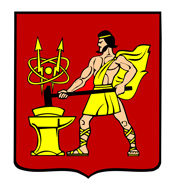 АДМИНИСТРАЦИЯ  ГОРОДСКОГО ОКРУГА ЭЛЕКТРОСТАЛЬМОСКОВСКОЙ   ОБЛАСТИПОСТАНОВЛЕНИЕ  _17.05.2018_ № _411/5_О внесении изменений в муниципальную    программу городского округа Электросталь                                                                                   Московской области «Жилище» на 2017-2021 годы	В соответствии с Постановление Правительства Российской Федерации                            от 30.12.2017 № 1710 «Об утверждении государственной программы Российской Федерации «Обеспечение доступным и комфортным жильем и коммунальными услугами граждан Российской Федерации», постановлением Правительства Московской области       от 23.01.2018 № 32/3 «О внесении изменений в государственную программу Московской области «Жилище» на 2017-2027 годы», Порядком разработки и реализации муниципальных программ городского округа Электросталь Московской области, утвержденным постановлением Администрации городского округа Электросталь Московской области от 27.08.2013 № 651/8,  учитывая письмо Министерства строительного комплекса Московской области от 23.03.2018 № 20исх-4177/4.1, Администрация городского округа Электросталь Московской области ПОСТАНОВЛЯЕТ:1. Внести прилагаемые изменения, которые вносятся в муниципальную программу городского округа Электросталь Московской области «Жилище» на 2017-2021 годы, утвержденную постановлением Администрации городского округа Электросталь Московской области от 14.12.2016 № 893/16 (в редакции постановлений Администрации городского округа Электросталь Московской области  от 06.12.2017 № 891/12,                             от 21.03.2018 № 217/3). 2. Опубликовать настоящее постановление  в газете  «Официальный вестник» и разместить на сайте городского округа Электросталь Московской области – www.electrostal.ru.         3. Принять источником финансирования  расходов размещения  в средствах массовой информации данного постановления денежные средства, предусмотренные в бюджете  городского округа Электросталь Московской области по подразделу 0113 «Другие общегосударственные вопросы» раздела 0100.4. Контроль за исполнением настоящего постановления возложить на         заместителя Главы Администрации городского округа Электросталь Московской области Алехина Е.П.Глава городского округа                                                                                          В. Я. Пекарев           						     		 УТВЕРЖДЕНЫпостановлением Администрации                      городского округа   Электросталь Московской области                                     от   ______________    №______ Изменения, которые вносятся в муниципальную программу городского округа Электросталь Московской области  «Жилище» на 2017 – 2021 годы Паспорт муниципальной программы городского округа ЭлектростальМосковской области «Жилище» на 2017-2021 годы ( далее – Муниципальная программа) изложить в следующей редакции:  «                                               »По тексту Муниципальной программы  слова «федеральная целевая программа «Жилище» на 2015-2020 годы» заменить словами «государственная программа Российской Федерации "Обеспечение доступным и комфортным жильем и коммунальными услугами граждан Российской Федерации"» в соответствующем падеже.В разделе 6 Муниципальной программы «Методика  расчета значений планируемых результатов реализации муниципальной программы» ( далее- раздел 6):	3.1 п.п. 4.1 пункта 4 раздела 6 изложить в следующей редакции:3.2 пункт 5 раздела 6 дополнить строками следующего содержания:В Приложение  № 1 к муниципальной программе городского округа Электросталь Московской  области   «Жилище» на 2017-2021 годы « Подпрограмма «Обеспечение жильем молодых семей» ( далее - Подпрограмма) внести следующие изменения: «Паспорт  Подпрограммы изложить в следующей редакции:«Паспорт подпрограммы «Обеспечение жильем молодых семей»Муниципальной программы городского округа ЭлектростальМосковской области «Жилище» на 2017-2021 годы													».	4.2. По тексту Подпрограммы  слова подпрограмма «Обеспечение жильем молодых семей» федеральной целевой программы «Жилище» на 2015-2020 годы» ( далее- федеральная подпрограмма)» заменить словами «основное мероприятие «Обеспечение жильем молодых семей» государственной программы Российской Федерации "Обеспечение доступным и комфортным жильем и коммунальными услугами граждан Российской Федерации" ( далее- основное мероприятие федеральной госпрограммы)» в соответствующем падеже.4.3 Раздел 3  Подпрограммы дополнить абзацами следующего содержания: «Условием предоставления межбюджетных трансфертов бюджету муниципальных образований Московской области является выполнение требований Закона Московской области № 123/2010-ОЗ "О межбюджетных отношениях в Московской области".Распределение средств, предоставляемых из федерального бюджета, и средств бюджета Московской области между муниципальными образованиями Московской области, отобранными Государственным заказчиком для реализации основного мероприятия федеральной госпрограммы и подпрограммы Московской области , утверждается Правительством Московской области.Размер средств федерального бюджета и средств бюджета Московской области, предоставляемых муниципальным образованиям Московской области, определяется в соответствии со списком молодых семей - претендентов на получение социальных выплат в соответствующем году по следующей методике:C i мо = SUM (Сфб + Соб), где:C i мо - размер средств бюджету i-го муниципального образования Московской области;Сфб - размер средств федерального бюджета, предусмотренных для предоставления социальной выплаты одной молодой семье из i-го муниципального образования Московской области, включенной в Список претендентов в соответствующем году;Соб - размер средств бюджета Московской области, предусмотренных для предоставления социальной выплаты одной молодой семье из i-го муниципального образования Московской области, включенной в Список претендентов в соответствующем году.В 2018 году доля участия средств бюджета муниципального образования Московской области в социальной выплате на этапе распределения и расходования средств федерального бюджета и средств бюджета Московской области должна быть не менее доли участия средств федерального бюджета, которая составляет 19,85%.Субсидия бюджету i-го муниципального образования Московской области (Сiмо) округляется до целого значения для предоставления социальной выплаты в полном объеме за счет увеличения (уменьшения) доли средств федерального бюджета и доли средств бюджета Московской области.Муниципальные образования Московской области, участвующие в реализации подпрограммы Московской области , определяют объемы ежегодного финансирования муниципальных программ и предусматривают эти объемы в местных бюджетах.».4.4. Приложение № 1 к Подпрограмме изложить в следующей редакции:«Приложение № 1к подпрограмме «Обеспечение жильем молодых семей» Муниципальной программы городского округа Электросталь Московской области«Жилище» на 2017-2021 годы.Перечень мероприятий подпрограммы«Обеспечение жильем молодых семей» муниципальной программы городского округаЭлектросталь Московской области «Жилище» на 2017-2021годы»4.5. В Приложение № 2 к Подпрограмме  ( далее – Правила) внести следующие изменения:	4.5.1 По тексту Приложения № 2  слова подпрограмма «Обеспечение жильем молодых семей» федеральной целевой программы «Жилище» на 2015-2020 годы» ( далее- федеральная подпрограмма)» заменить словами «основное мероприятие «Обеспечение жильем молодых семей» государственной программы Российской Федерации "Обеспечение доступным и комфортным жильем и коммунальными услугами граждан Российской Федерации" ( далее- основное мероприятие федеральной госпрограммы)» в соответствующем падеже.	4.5.2  п.п.11) пункта 8 раздела I Правил признать утратившим силу;	4.5.3. Последний абзац пункта 20 раздела III Правил изложить в следующей редакции:«ранее реализованное членами молодой семьи право на улучшение жилищных условий с использованием социальной выплаты или иной формы государственной поддержки за счет средств федерального бюджета, и (или) бюджета Московской области, и (или) средств бюджета муниципального образования Московской области, за исключением средств (части средств) материнского (семейного) капитала».4.5.4.Абзац первый пункта 24 раздела IV Правил изложить в следующей редакции:«24. Молодые семьи – участницы федеральной подпрограммы и Подпрограммы в период с 1 января по 15 мая года, предшествующего планируемому, в целях получения социальной выплаты в планируемом году представляют в Администрацию городского округа Электросталь Московской области через отдел по жилищной политике заявление по форме, установленной Правительством Московской области, и документы, предусмотренные подпунктами 2-6 пункта 16 настоящих Правил».4.5.5. Абзац первый пункта 26 раздела IV Правил изложить в следующей редакции:«26. Отдел по жилищной политике до 1 июня года, предшествующего планируемому, формирует Список по форме, установленной Правительством Московской области,  готовит проект постановления Администрации городского округа Электросталь Московской области об утверждении Списка и представляет утвержденный Список Государственному заказчику в установленные им сроки». В приложении № 10 к Муниципальной программе городского округа ЭлектростальМосковской области «Жилище» на 2017-2021 годы «Планируемые результаты реализации муниципальной программы городского округа Электросталь Московской области «Жилище» на 2017-2021 годы»:	5.1  строку 4.1 раздела 4 «Подпрограмма «Переселение граждан из многоквартирных жилых домов, признанных аварийными в установленном законодательстве порядке» изложить в следующей редакции:5.2 раздел 5 «Подпрограмма «Комплексное освоение земельных участков в целях жилищного строительства и развитие застроенных территорий» дополнить строками следующего содержания:».Источники финансирования программы по годам, в том числе по годам:Расходы (тыс. рублей)Расходы (тыс. рублей)Расходы (тыс. рублей)Расходы (тыс. рублей)Расходы (тыс. рублей)Расходы (тыс. рублей)Всего20172018201920202021Средства бюджета городского округа Электросталь Московской области1321561709,623324,529799,738811,138511,1Средства бюджета Московской области53450,329318,410166,76152,46152,41660,4Средства федерального бюджета7344,14137,2318,2962,9962,9962,9Внебюджетные источники10727009,1280577,72133398,61717387,63889512,62706132,6Всего, в том числе по годам:10919959,47315742,92167208,01754302,6393543927472674.1Нет аварийному жилью- исполнение программы «Переселение граждан из аварийного жилищного фонда Московской области на 2016-2019 годы»БаллыПоказатель «Нет аварийному жилью – исполнение программы «Переселение граждан из аварийного жилищного фонда в Московской области на 2016 – 2019 годы»(Ko)* рассчитывается по следующей формуле:=, гдеП1– процент выполнения процедур в зависимости от способа расселения (выкуп, покупка, стройка, внебюджетные источники) дорожных карт по расселению аварийных домов, включенных в адресную программу Московской области«Переселения граждан из аварийного жилищного фонда на 2016-2019 годы» за отчетный период. При расселении нескольких аварийных домов в одном муниципальном образовании в рамках адресной программы Московской области«Переселения граждан из аварийного жилищного фонда на 2016-2019 годы»значение П1рассчитывается как среднее значение, выраженное в %. П2 – процент выполнения процедур в утвержденной главой муниципального образования Московской области дорожной карте по расселению аварийных домов, включенных в муниципальную программу «Жилище» за отчетный период. П3 – процент выполнения процедур в утвержденной главой муниципального образования Московской области дорожной карте по расселению аварийных домов в рамках договора развития застроенных территорий за отчетный период.П4 – процент выполнения процедур в утвержденной главой муниципального образования дорожной карте по расселению аварийных домов в рамках инвестиционных контрактов за отчетный период. КСП - количество способов переселения аварийных жилых домов (от 1 до 4);П5 - определение способа расселения аварийного жилищного фонда, признанного таковым до 01.01.2015.В случае определения способа расселения аварийных домов значение  рассчитывается  по формуле:, где- количество домов, признанных аварийными до 01.01.2015, по которым найден способ расселения;– всего количество домов, признанных аварийными до 01.01.2015, способ расселения которых не определен по состоянию на 01.01.2018. *  При расчете коэффициента оценки эффективности работы органов местного самоуправления Московской области по показателю «Нет аварийному жилью –исполнение программы «Переселение граждан из аварийного жилищного фонда в Московской области на 2016-2019 годы» учитывать, что 1% равен 1 баллу.5.5Держим стройки на контроле – количество объектов, находящихся на контроле Министерства строительного комплекса Московской областиПроцентПоказатель «Держим стройки на контроле – количество объектов, находящихся на контроле Министерства строительного комплекса Московской области»(Кнс) рассчитывается по следующей формуле:, гдеКдк– количество не завершенных строительством МКД, сроки строительства которых нарушены от 2 до 6 месяцев, расположенных на территории муниципального образования, по состоянию на последнее число отчетного периода.Окд – общее количество строящихся МКД на территории муниципального образования по состоянию на последнее число отчетного периода.5.6Решаем проблемы обманутых дольщиков – количество обманутых дольщиковПроцентПоказатель «Решаем проблемы обманутых дольщиков – количество обманутых дольщиков»(Опнс) рассчитывается по следующей формуле:, гдеКдол – количество ДДУ, по которым нарушены сроки передачи квартир гражданам, установленные в договорах долевого участия, по состоянию на последнее число отчетного периода.Кдду – общее количество ДДУ в строящихся многоквартирных домах
на территории муниципального образования по состоянию на последнее число отчетного периода.Огр – количество обращений граждан за отчетный период (квартал)
по объектам, по которым сроки передачи квартир гражданам нарушены,по состоянию на последнее число отчетного периода.5.7Проблемные стройки (Подмосковья) -количество проблемных объектов, по которым нарушены права участников долевого строительстваПроцентПоказатель «Проблемные стройки (Подмосковья) -количество проблемных объектов, по которым нарушены права участников долевого строительства» (Кпс) рассчитывается по формуле:, гдеКпо – количество МКД, признанных проблемными в соответствии
с Законом Московской области от 01.07.2010 № 84-ОЗ на территории муниципального образования, по состоянию на последнее число отчетного периода.Окд – общее количество строящихся МКД на территории муниципального образования              по состоянию на последнее число отчетного периода.Комитет по строительству, архитектуре и жилищной политике Администрации городского округа Электросталь Московской области Комитет по строительству, архитектуре и жилищной политике Администрации городского округа Электросталь Московской области Комитет по строительству, архитектуре и жилищной политике Администрации городского округа Электросталь Московской области Комитет по строительству, архитектуре и жилищной политике Администрации городского округа Электросталь Московской области Комитет по строительству, архитектуре и жилищной политике Администрации городского округа Электросталь Московской области Комитет по строительству, архитектуре и жилищной политике Администрации городского округа Электросталь Московской области Комитет по строительству, архитектуре и жилищной политике Администрации городского округа Электросталь Московской области Комитет по строительству, архитектуре и жилищной политике Администрации городского округа Электросталь Московской области Комитет по строительству, архитектуре и жилищной политике Администрации городского округа Электросталь Московской области Источники финансирования подпрограммы по годам реализации и главным распорядителям бюджетных средств, в том числе по годам:Главный распорядитель бюджетных средствИсточник финансированияИсточник финансированияРасходы (тыс. рублей)Расходы (тыс. рублей)Расходы (тыс. рублей)Расходы (тыс. рублей)Расходы (тыс. рублей)Источники финансирования подпрограммы по годам реализации и главным распорядителям бюджетных средств, в том числе по годам:Главный распорядитель бюджетных средствИсточник финансированияИсточник финансированияИтого20172018201920202021Источники финансирования подпрограммы по годам реализации и главным распорядителям бюджетных средств, в том числе по годам:Администрация городского округа Электросталь Московской области Всего:в том числе:Всего:в том числе:39542,64444,7479710100,310100,310100,3Источники финансирования подпрограммы по годам реализации и главным распорядителям бюджетных средств, в том числе по годам:Администрация городского округа Электросталь Московской области Средства бюджета городского округа Электросталь Московской областиВсего:            в том числе:5445,1579,4538,51442,41442,41442,4Источники финансирования подпрограммы по годам реализации и главным распорядителям бюджетных средств, в том числе по годам:Администрация городского округа Электросталь Московской области Средства бюджета городского округа Электросталь Московской областиСоциальные выплаты4503,3579,4318,21201,91201,91201,9Источники финансирования подпрограммы по годам реализации и главным распорядителям бюджетных средств, в том числе по годам:Администрация городского округа Электросталь Московской области Средства бюджета городского округа Электросталь Московской областиДополнительные социальные выплаты941,80220,3240,5240,5240,5Источники финансирования подпрограммы по годам реализации и главным распорядителям бюджетных средств, в том числе по годам:Администрация городского округа Электросталь Московской области Средства федерального бюджетаСредства федерального бюджета3421,1214,2318,2962,9962,9962,9Источники финансирования подпрограммы по годам реализации и главным распорядителям бюджетных средств, в том числе по годам:Администрация городского округа Электросталь Московской области Средства бюджета Московской областиВсего:            в том числе:5872,3579,4965,71442,41442,41442,41442,4Источники финансирования подпрограммы по годам реализации и главным распорядителям бюджетных средств, в том числе по годам:Администрация городского округа Электросталь Московской области Средства бюджета Московской областиСоциальные выплаты5150,2579,4965,71201,91201,91201,91201,9Источники финансирования подпрограммы по годам реализации и главным распорядителям бюджетных средств, в том числе по годам:Администрация городского округа Электросталь Московской области Средства бюджета Московской областиДополнительные социальные выплаты721,500240,5240,5240,5240,5Источники финансирования подпрограммы по годам реализации и главным распорядителям бюджетных средств, в том числе по годам:Администрация городского округа Электросталь Московской области Внебюджетные источникиВнебюджетные источники24804,13071,72974,66252,66252,66252,6№ п/пМероприятия по реализации подпрограммыСроки исполнения мероприятийИсточники финансированияОбъем финансирования мероприятия в году, предшествующему году реализации подпрограммы (тыс. руб.)*Всего (тыс. руб.)Объем финансирования по годам (тыс. руб.)Объем финансирования по годам (тыс. руб.)Объем финансирования по годам (тыс. руб.)Объем финансирования по годам (тыс. руб.)Объем финансирования по годам (тыс. руб.)Ответственный за выполнение мероприятия программыРезультаты выполнения мероприятий подпрограммы№ п/пМероприятия по реализации подпрограммыСроки исполнения мероприятийИсточники финансированияОбъем финансирования мероприятия в году, предшествующему году реализации подпрограммы (тыс. руб.)*Всего (тыс. руб.)20172018201920202021123456789101112131.Основное мероприятие 1Оказание государственной поддержки молодым семьям в виде социальных выплат на приобретение жилого помещения или строительство индивидуального жилого дома2017-2021 годыИтого5599,837879,34444,74576,79619,39619,39619,3Отдел по жилищной политике комитета по строительству, архитектуре и жилищной политике Администрации городского округа Электросталь Московской области,управление учета,                                                                                                                                                                                                                                                                                                                                                                                                                                                                                                                                контроля, сводной отчетности Администрации городского округа Электросталь Московской областиПриобретение молодыми семьями, участницам  федеральной подпрограммы и Подпрограммы МО, жилого помещения или строительство индивидуального жилого дома1.Основное мероприятие 1Оказание государственной поддержки молодым семьям в виде социальных выплат на приобретение жилого помещения или строительство индивидуального жилого дома2017-2021 годыСредства бюджета городского округа Электросталь Московской области***740,95283,3579,4318,21201,91201,91201,9Отдел по жилищной политике комитета по строительству, архитектуре и жилищной политике Администрации городского округа Электросталь Московской области,управление учета,                                                                                                                                                                                                                                                                                                                                                                                                                                                                                                                                контроля, сводной отчетности Администрации городского округа Электросталь Московской областиПриобретение молодыми семьями, участницам  федеральной подпрограммы и Подпрограммы МО, жилого помещения или строительство индивидуального жилого дома1.Основное мероприятие 1Оказание государственной поддержки молодым семьям в виде социальных выплат на приобретение жилого помещения или строительство индивидуального жилого дома2017-2021 годыСредства бюджета Московской области*740,95283,3579,4965,71201,91201,91201,9Отдел по жилищной политике комитета по строительству, архитектуре и жилищной политике Администрации городского округа Электросталь Московской области,управление учета,                                                                                                                                                                                                                                                                                                                                                                                                                                                                                                                                контроля, сводной отчетности Администрации городского округа Электросталь Московской областиПриобретение молодыми семьями, участницам  федеральной подпрограммы и Подпрограммы МО, жилого помещения или строительство индивидуального жилого дома1.Основное мероприятие 1Оказание государственной поддержки молодым семьям в виде социальных выплат на приобретение жилого помещения или строительство индивидуального жилого дома2017-2021 годыСредства федерального бюджета**478,03991,3214,2318,2962,9962,9962,9Отдел по жилищной политике комитета по строительству, архитектуре и жилищной политике Администрации городского округа Электросталь Московской области,управление учета,                                                                                                                                                                                                                                                                                                                                                                                                                                                                                                                                контроля, сводной отчетности Администрации городского округа Электросталь Московской областиПриобретение молодыми семьями, участницам  федеральной подпрограммы и Подпрограммы МО, жилого помещения или строительство индивидуального жилого дома1.Основное мероприятие 1Оказание государственной поддержки молодым семьям в виде социальных выплат на приобретение жилого помещения или строительство индивидуального жилого дома2017-2021 годыВнебюджетные источники3640,027558,33071,72974,66252,66252,66252,6Отдел по жилищной политике комитета по строительству, архитектуре и жилищной политике Администрации городского округа Электросталь Московской области,управление учета,                                                                                                                                                                                                                                                                                                                                                                                                                                                                                                                                контроля, сводной отчетности Администрации городского округа Электросталь Московской областиПриобретение молодыми семьями, участницам  федеральной подпрограммы и Подпрограммы МО, жилого помещения или строительство индивидуального жилого дома1.1Мероприятие 1Обеспечение жилыми помещениями молодых семей2017-2021 годыИтого5599,837879,34444,74576,79619,39619,39619,3Отдел по жилищной политике комитета по строительству, архитектуре и жилищной политике , управление учета,                                                                                                                                                                                                                                                                                                                                                                                                                                                                                                                                контроля, сводной отчетности Администрации городского округа Электросталь Московской областиПеречисление социальной выплаты на банковский счет молодой семьи, владельца свидетельства 1.1Мероприятие 1Обеспечение жилыми помещениями молодых семей2017-2021 годыСредства бюджета Московской области740,95150,8579,4965,71201,91201,91201,9Отдел по жилищной политике комитета по строительству, архитектуре и жилищной политике , управление учета,                                                                                                                                                                                                                                                                                                                                                                                                                                                                                                                                контроля, сводной отчетности Администрации городского округа Электросталь Московской областиПеречисление социальной выплаты на банковский счет молодой семьи, владельца свидетельства 1.1Мероприятие 1Обеспечение жилыми помещениями молодых семей2017-2021 годыСредства федерального бюджета478,03421,1214,2318,2962,9962,9962,9Отдел по жилищной политике комитета по строительству, архитектуре и жилищной политике , управление учета,                                                                                                                                                                                                                                                                                                                                                                                                                                                                                                                                контроля, сводной отчетности Администрации городского округа Электросталь Московской областиПеречисление социальной выплаты на банковский счет молодой семьи, владельца свидетельства 1.1Мероприятие 1Обеспечение жилыми помещениями молодых семей2017-2021 годыСредства бюджета городского округа Электросталь Московской области740,94503,3579,4318,21201,91201,91201,9Отдел по жилищной политике комитета по строительству, архитектуре и жилищной политике , управление учета,                                                                                                                                                                                                                                                                                                                                                                                                                                                                                                                                контроля, сводной отчетности Администрации городского округа Электросталь Московской областиПеречисление социальной выплаты на банковский счет молодой семьи, владельца свидетельства Внебюджетные источники3640,027558,33071,72974,66252,66252,66252,62.Основное мероприятие 2 Организация работы по выдаче свидетельств о предоставлении дополнительной социальной выплаты на компенсацию части стоимости жилого помещения или строительства индивидуального жилого дома в случае рождения                      ( усыновления или удочерения) ребенка2017-2021 годыИтого01663,30220,3481,0481,0481,0Отдел по жилищной политике комитета по строительству, архитектуре и жилищной политике, управление учета,                                                                                                                                                                                                                                                                                                                                                                                                                                                                                                                                контроля, сводной отчетности Администрации городского округа Электросталь Московской областиВыдача свидетельстваОсновное мероприятие 2 Организация работы по выдаче свидетельств о предоставлении дополнительной социальной выплаты на компенсацию части стоимости жилого помещения или строительства индивидуального жилого дома в случае рождения                      ( усыновления или удочерения) ребенка2017-2021 годыСредства бюджета городского округа Электросталь Московской области0941,80220,3240,5240,5240,5Отдел по жилищной политике комитета по строительству, архитектуре и жилищной политике, управление учета,                                                                                                                                                                                                                                                                                                                                                                                                                                                                                                                                контроля, сводной отчетности Администрации городского округа Электросталь Московской областиВыдача свидетельстваОсновное мероприятие 2 Организация работы по выдаче свидетельств о предоставлении дополнительной социальной выплаты на компенсацию части стоимости жилого помещения или строительства индивидуального жилого дома в случае рождения                      ( усыновления или удочерения) ребенка2017-2021 годыСредства бюджета Московской области0721,500240,5240,5240,5Отдел по жилищной политике комитета по строительству, архитектуре и жилищной политике, управление учета,                                                                                                                                                                                                                                                                                                                                                                                                                                                                                                                                контроля, сводной отчетности Администрации городского округа Электросталь Московской области2.1Мероприятие 1 Предоставление молодым семьям дополнительных социальных выплат2017-2021 годыИтого01663,30220,3481,0481,0481,0Управление учета,                                                                                                                                                                                                                                                                                                                                                                                                                                                                                                                                контроля, сводной отчетности Администрации городского округа Электросталь Московской областиПеречисление дополнительных социальных выплат на банковский счет молодой семьи, владельца свидетельства2.1Мероприятие 1 Предоставление молодым семьям дополнительных социальных выплат2017-2021 годыСредства бюджета городского округа Электросталь Московской области0941,80220,3240,5240,5240,5Средства бюджета Московской области0721,500240,5240,5240,5Всего:Всего:Всего:Всего:5599,839542,64444,7479710100,310100,310100,3Средства бюджета городского округа Электросталь Московской области***Средства бюджета городского округа Электросталь Московской области***Средства бюджета городского округа Электросталь Московской области***Средства бюджета городского округа Электросталь Московской области***740,95445,1579,4538,51442,41442,41442,4Средства бюджета Московской области*Средства бюджета Московской области*Средства бюджета Московской области*Средства бюджета Московской области*740,95872,3579,4965,71442,41442,41442,4Средства федерального бюджета**Средства федерального бюджета**Средства федерального бюджета**Средства федерального бюджета**478,03421,1214,2318,2962,9962,9962,9Внебюджетные источникиВнебюджетные источникиВнебюджетные источникиВнебюджетные источники3640,024804,13071,72974,66252,66252,66252,6*) Объем средств подлежит ежегодному уточнению в соответствии с утвержденным объемом бюджетных ассигнований из бюджета Московской  области на соответствующий финансовый год**) Объем средств подлежит ежегодному уточнению в соответствии с утвержденным объемом бюджетных ассигнований из федерального бюджета на соответствующий финансовый год*) Объем средств подлежит ежегодному уточнению в соответствии с утвержденным объемом бюджетных ассигнований из бюджета Московской  области на соответствующий финансовый год**) Объем средств подлежит ежегодному уточнению в соответствии с утвержденным объемом бюджетных ассигнований из федерального бюджета на соответствующий финансовый год*) Объем средств подлежит ежегодному уточнению в соответствии с утвержденным объемом бюджетных ассигнований из бюджета Московской  области на соответствующий финансовый год**) Объем средств подлежит ежегодному уточнению в соответствии с утвержденным объемом бюджетных ассигнований из федерального бюджета на соответствующий финансовый год*) Объем средств подлежит ежегодному уточнению в соответствии с утвержденным объемом бюджетных ассигнований из бюджета Московской  области на соответствующий финансовый год**) Объем средств подлежит ежегодному уточнению в соответствии с утвержденным объемом бюджетных ассигнований из федерального бюджета на соответствующий финансовый год*) Объем средств подлежит ежегодному уточнению в соответствии с утвержденным объемом бюджетных ассигнований из бюджета Московской  области на соответствующий финансовый год**) Объем средств подлежит ежегодному уточнению в соответствии с утвержденным объемом бюджетных ассигнований из федерального бюджета на соответствующий финансовый год*) Объем средств подлежит ежегодному уточнению в соответствии с утвержденным объемом бюджетных ассигнований из бюджета Московской  области на соответствующий финансовый год**) Объем средств подлежит ежегодному уточнению в соответствии с утвержденным объемом бюджетных ассигнований из федерального бюджета на соответствующий финансовый год*) Объем средств подлежит ежегодному уточнению в соответствии с утвержденным объемом бюджетных ассигнований из бюджета Московской  области на соответствующий финансовый год**) Объем средств подлежит ежегодному уточнению в соответствии с утвержденным объемом бюджетных ассигнований из федерального бюджета на соответствующий финансовый год*) Объем средств подлежит ежегодному уточнению в соответствии с утвержденным объемом бюджетных ассигнований из бюджета Московской  области на соответствующий финансовый год**) Объем средств подлежит ежегодному уточнению в соответствии с утвержденным объемом бюджетных ассигнований из федерального бюджета на соответствующий финансовый год*) Объем средств подлежит ежегодному уточнению в соответствии с утвержденным объемом бюджетных ассигнований из бюджета Московской  области на соответствующий финансовый год**) Объем средств подлежит ежегодному уточнению в соответствии с утвержденным объемом бюджетных ассигнований из федерального бюджета на соответствующий финансовый год*) Объем средств подлежит ежегодному уточнению в соответствии с утвержденным объемом бюджетных ассигнований из бюджета Московской  области на соответствующий финансовый год**) Объем средств подлежит ежегодному уточнению в соответствии с утвержденным объемом бюджетных ассигнований из федерального бюджета на соответствующий финансовый год*) Объем средств подлежит ежегодному уточнению в соответствии с утвержденным объемом бюджетных ассигнований из бюджета Московской  области на соответствующий финансовый год**) Объем средств подлежит ежегодному уточнению в соответствии с утвержденным объемом бюджетных ассигнований из федерального бюджета на соответствующий финансовый год*) Объем средств подлежит ежегодному уточнению в соответствии с утвержденным объемом бюджетных ассигнований из бюджета Московской  области на соответствующий финансовый год**) Объем средств подлежит ежегодному уточнению в соответствии с утвержденным объемом бюджетных ассигнований из федерального бюджета на соответствующий финансовый год*) Объем средств подлежит ежегодному уточнению в соответствии с утвержденным объемом бюджетных ассигнований из бюджета Московской  области на соответствующий финансовый год**) Объем средств подлежит ежегодному уточнению в соответствии с утвержденным объемом бюджетных ассигнований из федерального бюджета на соответствующий финансовый год*) Объем средств подлежит ежегодному уточнению в соответствии с утвержденным объемом бюджетных ассигнований из бюджета Московской  области на соответствующий финансовый год**) Объем средств подлежит ежегодному уточнению в соответствии с утвержденным объемом бюджетных ассигнований из федерального бюджета на соответствующий финансовый год***) Объем средств подлежит ежегодному уточнению в соответствии с утвержденным объемом бюджетных ассигнований из бюджета   городского округа Электросталь Московской области на соответствующий финансовый год .».***) Объем средств подлежит ежегодному уточнению в соответствии с утвержденным объемом бюджетных ассигнований из бюджета   городского округа Электросталь Московской области на соответствующий финансовый год .».***) Объем средств подлежит ежегодному уточнению в соответствии с утвержденным объемом бюджетных ассигнований из бюджета   городского округа Электросталь Московской области на соответствующий финансовый год .».***) Объем средств подлежит ежегодному уточнению в соответствии с утвержденным объемом бюджетных ассигнований из бюджета   городского округа Электросталь Московской области на соответствующий финансовый год .».***) Объем средств подлежит ежегодному уточнению в соответствии с утвержденным объемом бюджетных ассигнований из бюджета   городского округа Электросталь Московской области на соответствующий финансовый год .».***) Объем средств подлежит ежегодному уточнению в соответствии с утвержденным объемом бюджетных ассигнований из бюджета   городского округа Электросталь Московской области на соответствующий финансовый год .».***) Объем средств подлежит ежегодному уточнению в соответствии с утвержденным объемом бюджетных ассигнований из бюджета   городского округа Электросталь Московской области на соответствующий финансовый год .».***) Объем средств подлежит ежегодному уточнению в соответствии с утвержденным объемом бюджетных ассигнований из бюджета   городского округа Электросталь Московской области на соответствующий финансовый год .».***) Объем средств подлежит ежегодному уточнению в соответствии с утвержденным объемом бюджетных ассигнований из бюджета   городского округа Электросталь Московской области на соответствующий финансовый год .».***) Объем средств подлежит ежегодному уточнению в соответствии с утвержденным объемом бюджетных ассигнований из бюджета   городского округа Электросталь Московской области на соответствующий финансовый год .».***) Объем средств подлежит ежегодному уточнению в соответствии с утвержденным объемом бюджетных ассигнований из бюджета   городского округа Электросталь Московской области на соответствующий финансовый год .».***) Объем средств подлежит ежегодному уточнению в соответствии с утвержденным объемом бюджетных ассигнований из бюджета   городского округа Электросталь Московской области на соответствующий финансовый год .».***) Объем средств подлежит ежегодному уточнению в соответствии с утвержденным объемом бюджетных ассигнований из бюджета   городского округа Электросталь Московской области на соответствующий финансовый год .».***) Объем средств подлежит ежегодному уточнению в соответствии с утвержденным объемом бюджетных ассигнований из бюджета   городского округа Электросталь Московской области на соответствующий финансовый год .».№ п/пПланируемые результаты реализации программыТип показателяЕдиница измеренияБазовое значение на начало реализации программыПланируемое значение показателя по годам реализацииПланируемое значение показателя по годам реализацииПланируемое значение показателя по годам реализацииПланируемое значение показателя по годам реализацииПланируемое значение показателя по годам реализацииНомер основного мероприятия в перечне мероприятий подпрограммы№ п/пПланируемые результаты реализации программыТип показателяЕдиница измеренияБазовое значение на начало реализации программы2017год2018   год2019    год2020                   год2021             годНомер основного мероприятия в перечне мероприятий подпрограммы12345678910114.1Целевой показатель 1Нет аварийному жилью- исполнение программы «Переселение граждан из аварийного жилищного фонда Московской области на 2016-2019 годы»Отраслевой приоритетный показательБалл-1001000003№ п/пПланируемые результаты реализации программыТип показателяЕдиница измеренияБазовое значение на начало реализации программыПланируемое значение показателя по годам реализацииПланируемое значение показателя по годам реализацииПланируемое значение показателя по годам реализацииПланируемое значение показателя по годам реализацииПланируемое значение показателя по годам реализацииНомер основного мероприятия в перечне мероприятий подпрограммы№ п/пПланируемые результаты реализации программыТип показателяЕдиница измеренияБазовое значение на начало реализации программы2017год2018   год2019    год2020                   год2021             годНомер основного мероприятия в перечне мероприятий подпрограммы12345678910115.5Держим стройки на контроле – количество объектов, находящихся на контроле Министерства строительного комплекса Московской областиОтраслевой приоритетный показательПроцент------35.6Решаем проблемы обманутых дольщиков – количество обманутых дольщиковОтраслевой приоритетный показательПроцент17-17---35.7Проблемные стройки (Подмосковья) -количество проблемных объектов, по которым нарушены права участников долевого строительстваОтраслевой приоритетный показательПроцент25-25---3